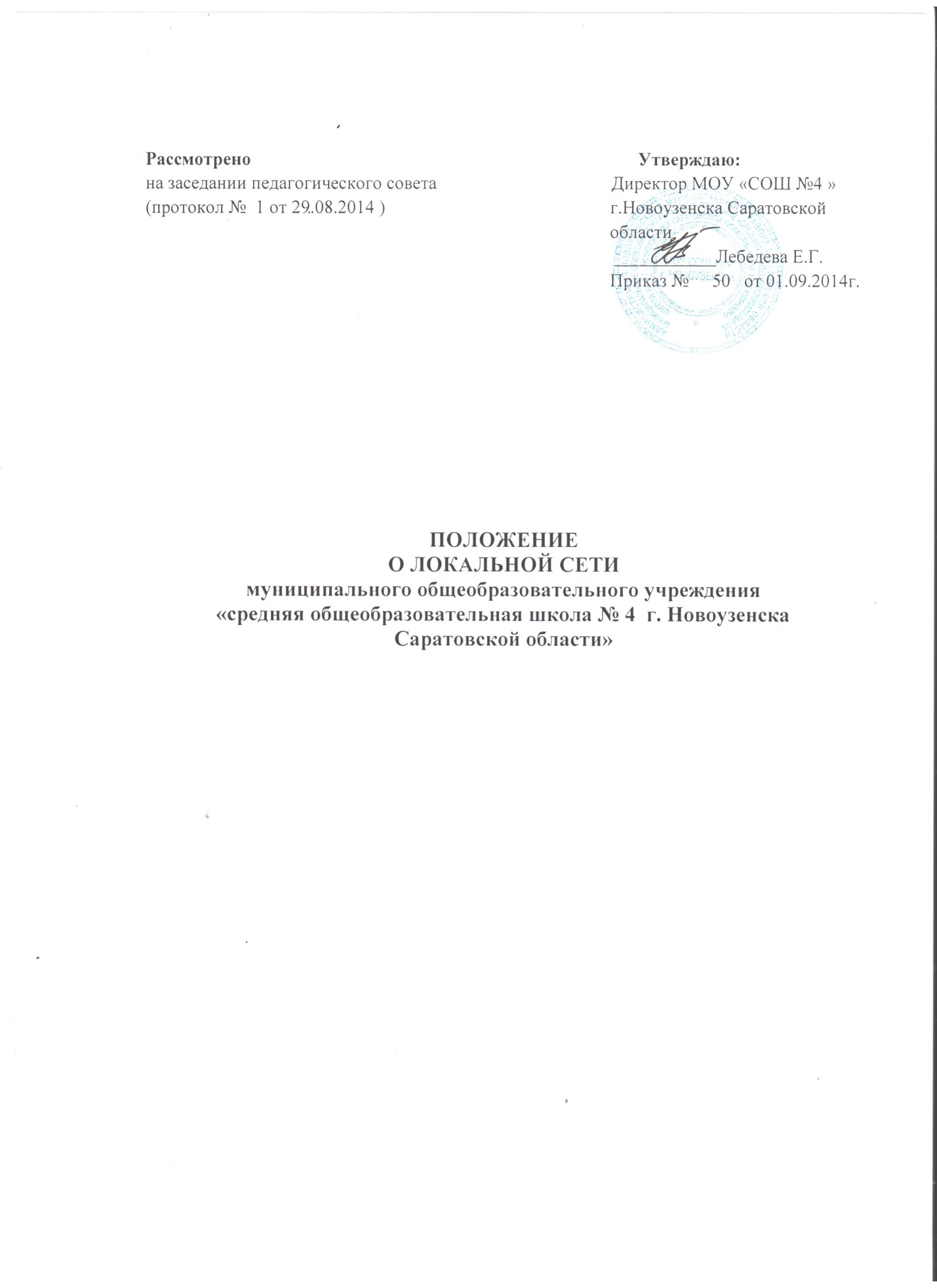 Компьютерная  сеть  -  часть  единого  информационного  пространства  школы, целостная  структура,  функционирование  которой  требует  реализации  организационно-технических мероприятий, жесткой дисциплины пользователей и служб сопровождения. I.   Назначение Компьютерная  сеть школы  является  неотъемлемой  частью  системы  управления  и  предназначена  для  решения  задач  управления  на  базе  современных  информационных технологий, обеспечивающих принятие решений на основе: •  оперативного обмена данными между подразделениями школы; •  использования общих информационных ресурсов сети; •  доступа через единую компьютерную сеть к данным других интра- и интерсетей; •  применения электронной почты; •  организации централизованного хранилища данных с различным уровнем доступа к информации; II.  Состав Компьютерную  сеть  образуют  базовые  компоненты  оборудования,  программного обеспечения и параметров сетевого и межсетевого взаимодействия:  2.1. Сервер: •  файловый; •  баз данных; •  приложений; •  архивный; • удаленного доступа; • почтовый.2.2. Телекоммуникационная инфраструктура: •  кабели; •  соединительные устройства; •  устройства расширения (и ограничения) доступа. 2.3. Рабочие станции с необходимыми сетевыми адаптерами. 2.4. Системы дублирования и хранения информации. 2.5. Системы бесперебойного питания серверов. 2.6. Информационная инфраструктура:•  операционные системы; •  протоколы сетевого и межсетевого взаимодействия; •  прикладное программное обеспечение коллективного доступа; •  прикладное программное обеспечение рабочих станций. III.    Принцип действия 3.1. Функционирование  сети  обеспечивается  подключением  рабочих  станций  к  серверу посредством соединительной аппаратуры. 3.2. Расширение сети производится путем подключения дополнительных сегментов через маршрутизаторы и каналы связи различного типа. 3.3.   Подключение  к  сети  Интернет  производится  через  специализированные устройства и специализированное программное обеспечение для защиты внутренней сети от несанкционированного доступа. 3.4.   Защита  информации  по  уровням  доступа  производится  путем администрирования  файл-серверов  и  серверов  баз  данных  и  проведением специализированных организационно-технических мероприятий. IV.    Функционирование 4.1. Все  вопросы,  касающиеся  функционирования  и  развития  компьютерной  сети, решаются  системным  администратором  и  регламентируются  настоящим Положением. 4.2. Для оптимизации функционирования компьютерной сети системный администратор имеет право анализировать работу любого элемента, входящего в состав сети. 4.3. Рекомендации  системного  администратора по  реконфигурированию  элементов, входящих  в  состав  сети,  обязательны  для  исполнения  в  целях  обеспечения устойчивой работы сети в целом.  V.   Сопровождение 5.1. Сервер. •  Администрирование сервера производится системным администратором. •  Уровни  доступа  потребителей  конфиденциальной информации  регламентируются и реализуются только системным администратором. •  Отключение  серверов  или  рабочих  станций  для  технологических  целей производится  только  системным  администратором  с  обязательным  предварительным уведомлением всех пользователей ресурсов данного сервера или рабочей станции. •  При  отключении  серверов  или  устранении  на  них  возникших  неисправностей, системный  администратор  обязан  осуществить  организационно-технические мероприятия по обеспечению неразрывности рабочего процесса подразделений. • Места размещения серверных станций и коммутационного   оборудования  имеют ограниченный доступ, двери закрываются на замок, доступ в   них посторонних лиц, без сопровождения ответственного лица, запрещен.  Посторонними являются и сотрудники, которые по своим  функциональным обязанностям не имеют отношения к эксплуатации данного  оборудования. 5.2.  Телекоммуникации. •  Создание  и  сопровождение  телекоммуникационных  каналов  сети  является исключительной компетенцией школы. •  Подключение  персональных  компьютеров  к  сети  производится  системным администратором. •  Решение  о  подключении  или  реорганизации  сегмента  принимается  системным администратором на основании заявки в соответствии с имеющимися ресурсами и техническими возможностями. •  Изменение  типологии  сети  самостоятельно  пользователем,  подключение  и реконфигурация  любого  элемента  сети  без  согласования  с  системным администратором запрещено. •  Подключение модемов и иных устройств на рабочих станциях для доступа в сеть запрещено.  В  исключительных  случаях  такие  подключения  осуществляет системный администратор с обязательным контролем этих рабочих станций. 5.3.  Персональные компьютеры (рабочие станции). •  Настройка операционной системы рабочих станций пользователей для корректной работы сети производится системным администратором. Изменение конфигурации системы рабочих станций, установка новых программных продуктов и аппаратных средств, изменяющих настройки системы, самостоятельно или сторонними лицами без участия системного администратора запрещено. •  Права  и  обязанности  пользователей  компьютерной  сети  регламентируются настоящим положением и должностными инструкциями. •  Отключение пользователя сети от сетевых ресурсов производится с обязательным уведомлением данного пользователя. •  При  любых  изменениях  конфигурации  подключения  пользователя  системным администратором  производится  обязательная  проверка функционирования  канала и доступа к ресурсам сети. •  Пользователям сети категорически запрещено передавать сторонним лицам какие-либо сведения о настройке элементов сети (имена пользователей, пароли и т. д.). •  Несанкционированное  расширение  пользователями  своих  или  чужих  прав запрещено. •  С целью защиты от внезапных скачков напряжения или внезапного  (кратковременного)  отключения  электроэнергии,  в  результате  которых может  быть нарушена  целостность  программной  среды  и  потеря  данных  на  серверах,  рабочих станциях или несетевых ПК, а также возможен выход из строя аппаратных средств, должны использоваться источники бесперебойного питания и сетевые фильтры. •  Вынос рабочих станций за пределы помещений структурного   подразделения  осуществляется с разрешения руководителя структурного подразделения. •  Загрузка рабочих станций должна производиться исключительно с жесткого диска. •  Установка (изменение) программного обеспечения на рабочих компьютерах должна производиться только администратором сети, а на несетевых рабочих станциях – в  присутствии и под контролем работника, ответственного за  данный персональный компьютер. Самостоятельная установка пользователями программного обеспечения категорически запрещена. •  Запрещено изменять месторасположение рабочих станций без согласования.  5.4. В случае нарушения установленного порядка функционирования компьютерной сети виновные на основании рапорта системного администратора будут привлекаться к административной и материальной ответственности. VI.   Развитие сети 6.1. Подключение к сети производится через любой телекоммуникационный канал, выбор которого осуществляется исходя из технической целесообразности. 6.2. Модернизация установленных в подразделениях рабочих станций производится в  плановом  порядке  при  наличии  своевременно  поданной  заявки  и  финансовых ресурсов. 6.3. Вновь  образованные  подразделения  обеспечиваются  средствами вычислительной  техники  системным  администратором  при  наличии  заявки  или распоряжения директора школы. 